IT PROJECT DOCUMENTATION CHECKLIST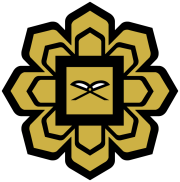 Information Technology Division (ITD)International Islamic University MalaysiaName of Project : Project ID: NODOCUMENTATIONSAVAILABILITY(√/X/NA)REMARKSIT Project Request Form√Approved Feasibility Study Report (FSR)√UTICTEC Endorsement LetterJPICT Endorsement Letter Appointment letters for PM and team membersApproved Project CharterEvidence(s) that Kick Off Meeting has taken placeFinancial related documents (e.g: RFQ, Evaluation summary, LOA/PO, etc) Copy of Agreement/ContractApproved Project Management PlanURS/ FRS/ System design document(s)Evidence(s)  of communication with stakeholdersEvidence(s)  of conducting UAT/FAT (Acceptance Form of UAT/Quality Testing)Evidence(s)  of conducting trainingEvidence(s)  of submission of user/technical manualProject Closing FormApproved Project Closing ReportProject Closed on:Verified by ITPMO:Date: